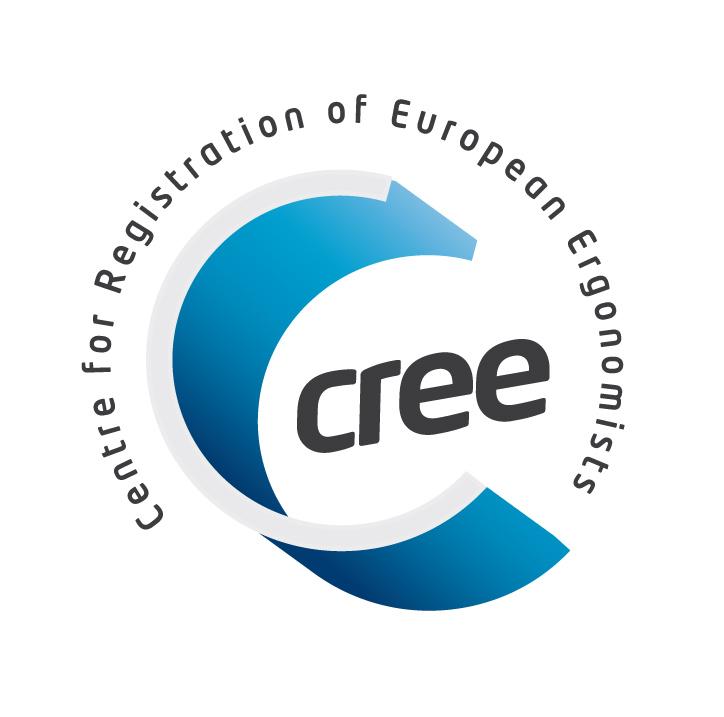 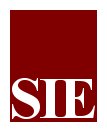                                       Società Italiana di Ergonomia    e Fattori UmaniAPPLICATION FOR EUROPEAN ERGONOMIST RenewalEur-Erg RenewalProlongation FormVersion February 2021Present a selection of at least five of your most significant interventions, i.e. those that show your ability to analyze the problem from an ergonomic point of view and to intervene in a targeted manner.5.1 Participation in ergonomics activities and events (detailed list and description in the last five years)5.2 Courses, training on job, self-studyWith this document I am applying for the title of Eur.Erg. - European ergonomist and towards the sum required for the examination of the dossier.I am aware that if my application is accepted:1) The qualification will be issued for a period of 5 years, at the end of which a further examination to verify professional experience will be required.2) The issue of the qualification and registration in the register are subject to the payment of the annual fee.In the event that the title is granted to me, I declare that I have read and accept the CREE Code of Conduct and I undertake to practice ergonomics according to its principles."Read and approved"N.B. The signature of this application form is equivalent to a self-certification of the achievement of the aforementioned qualifications and allows the processing of data.Surname and NameDate and place of birthPersonal addressPersonal phoneProfessional addressProfessional phoneMobile phoneE-mailYear of first registration as Eur-Erg Present occupation 1Present occupation 1Present occupation 1Present occupation 1Present occupation 1Present occupation 1Present occupation 1From                              From                              ToToToToToPosition                                                         Position                                                         LocationLocationPresent occupation 2Present occupation 2Present occupation 2Present occupation 2Present occupation 2Present occupation 2Present occupation 2From                              From                              ToToToToToPosition                                                         Position                                                         LocationLocationArea of work (Please tick which one are you are working)Area of work (Please tick which one are you are working)Area of work (Please tick which one are you are working)Area of work (Please tick which one are you are working)Area of work (Please tick which one are you are working)Area of work (Please tick which one are you are working)Area of work (Please tick which one are you are working) Private Ergonomics consultancy Private Ergonomics consultancy Private Ergonomics consultancy Ergonomics / H&S consultancy company Other private company Other private company Other private company Government organization / labour inspection Government organization / labour inspection Government organization / labour inspection Education/research institution Other public organisation Other public organisation Other public organisationBriefly describe your activity in the last 5 years (since first registration or last prolongation) here: the themes, areas of interest and the typology of clients of your ergonomics interventions.Briefly describe your activity in the last 5 years (since first registration or last prolongation) here: the themes, areas of interest and the typology of clients of your ergonomics interventions.Briefly describe your activity in the last 5 years (since first registration or last prolongation) here: the themes, areas of interest and the typology of clients of your ergonomics interventions.Briefly describe your activity in the last 5 years (since first registration or last prolongation) here: the themes, areas of interest and the typology of clients of your ergonomics interventions.Briefly describe your activity in the last 5 years (since first registration or last prolongation) here: the themes, areas of interest and the typology of clients of your ergonomics interventions.Briefly describe your activity in the last 5 years (since first registration or last prolongation) here: the themes, areas of interest and the typology of clients of your ergonomics interventions.Briefly describe your activity in the last 5 years (since first registration or last prolongation) here: the themes, areas of interest and the typology of clients of your ergonomics interventions.For each activity specify the % of timePlease note that for each activity the percentage of time spent on individual experiences must be calculated on the total working time of the last five years taken into considerationFor each activity specify the % of timePlease note that for each activity the percentage of time spent on individual experiences must be calculated on the total working time of the last five years taken into considerationType of activity in ErgonomicsType of activity in ErgonomicsType of activity in ErgonomicsN.(attachment Number)Please add only the reference to the attachmentsIncluded in your application.You can also add a linkP.E.(Professional Experience number, as in session 3 below)1Main occupation2 SecondaryoccupationType of activity in ErgonomicsType of activity in ErgonomicsType of activity in ErgonomicsN.(attachment Number)Please add only the reference to the attachmentsIncluded in your application.You can also add a linkP.E.(Professional Experience number, as in session 3 below)ConsultancyConsultancyConsultancyDesignDesignDesignResearchResearchResearchTeachingTeachingTeachingManagementManagementManagementOtherOtherOtherTotal (the sum of the percentages of all the different activities in the Ergonomics sector must be greater than 55% of the total full working hours in the period considered)Total (the sum of the percentages of all the different activities in the Ergonomics sector must be greater than 55% of the total full working hours in the period considered)Total (the sum of the percentages of all the different activities in the Ergonomics sector must be greater than 55% of the total full working hours in the period considered)1.1.Start (day/month/year)    End (day/month/year)Role/Position     add all your Role/Positions since last application                                                  Location2.  2.  Start (day/month/year)    End (day/month/year)Role/Position     add all your Role/Positions since last application                                                                                                    Location1Project titleStart date End dateTotal n. of man-daysN.(attachment Number)ClientLevel of responsibility(Project leader, ergonomist in multidisciplinary team, …please describe)Applied Methodologies Aims MethodsToolsAims MethodsToolsAims MethodsToolsAims MethodsToolsAims MethodsToolsSignificant impacts/
AchievementsResultsResultsResultsResultsResults2Project titleStart date End dateTotal n. of man-daysN.(attachment Number)ClientLevel of responsibilityApplied Methodologies Significant impacts/
Achievements3Project titleStart date End dateTotal n. of man-daysN.(attachment Number)ClientLevel of responsibilityApplied Methodologies Significant impacts/
Achievements4Project titleStart date End dateTotal n. of man-daysN.(attachment Number)ClientLevel of responsibilityApplied Methodologies Significant impacts/
AchievementsType of activity, initiative, eventTitle and dateLearning outcomes and impact in terms of professional developmentInternational CongressesNational CongressesCourses, seminars, study days, self-studyOtherDescription of personal CPD goals and plans for future professional developmentsType of courseCourse titleOrganisationHoursYearLearning outcomes and impact in terms of professional developmentDescription of personal CPD goals and plans for future professional developmentsDescription of personal CPD goals and plans for future professional developmentsDescription of personal CPD goals and plans for future professional developmentsDescription of personal CPD goals and plans for future professional developmentsDescription of personal CPD goals and plans for future professional developmentsDescription of personal CPD goals and plans for future professional developmentsI hereby declare to have read and accepted the CREE and SIE Code of Conduct I hereby declare to have read and accepted the CREE and SIE Code of Conduct SignaturePlace, Date